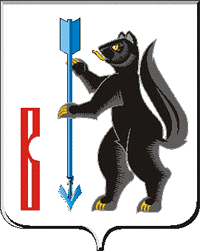 Г Л А В АГОРОДСКОГО ОКРУГА ВЕРХОТУРСКИЙП О С Т А Н О В Л Е Н И Еот 10.01.2023г. № 01г. ВерхотурьеОб утверждении Регламента разграничения полномочий между органами местного самоуправления городского округа Верхотурский по участию в профилактике терроризма, а также минимизации и (или) ликвидации последствий его проявлений, предусмотренных статьей 5.2 Федерального закона от 06 марта 2006 года № 35-ФЗ «О противодействии терроризму»В соответствии с Федеральным законом от 06 марта 2006 года № 35-ФЗ «О противодействии терроризму» (с изменениями, внесенными Федеральным законом от 27.07.2006г. № 153-ФЗ), Федеральным законом от 06 октября 2003 года № 131-ФЗ «Об общих принципах организации местного самоуправления в Российской Федерации», в целях разграничения полномочий между органами местного самоуправления городского округа Верхотурский по участию в профилактике терроризма, а также минимизации и (или) ликвидации последствий его проявлений, предусмотренных статьей 5.2 Федерального закона от 06 марта 2006 года № 35-ФЗ «О противодействии терроризму», руководствуясь Уставом городского округа Верхотурский,ПОСТАНОВЛЯЮ:1.Утвердить Регламент разграничения полномочий между органами местного самоуправления городского округа Верхотурский по участию в профилактике терроризма, а также минимизации и (или) ликвидации последствий его проявлений, предусмотренных статьей 5.2 Федерального закона от 06 марта 2006 года № 35-ФЗ «О противодействии терроризму» (прилагается). 2.Признать утратившим силу постановление Главы городского округа Верхотурский от 05.06.2017 № 25 «Об утверждении Регламента о разграничении полномочий между органами местного самоуправления городского округа Верхотурский по участию в профилактике терроризма, а также минимизации и (или) ликвидации последствий его проявлений, предусмотренных статьей 5.2 Федерального закона от 06 марта 2006 года № 35-ФЗ «О противодействии терроризму».3.Опубликовать настоящее постановление в информационном бюллетене «Верхотурская неделя» и разместить на официальном сайте городского округа Верхотурский.4.Контроль исполнения настоящего постановления оставляю за собой.Глава  городского округа Верхотурский                                                         А.Г. ЛихановПолный текст документа размещен на официальном сайте городского округа Верхотурский adm-verhotury.ru 